СОВЕТ ДЕПУТАТОВ ИЗВЕКОВСКОГО СЕЛЬСКОГО ПОСЕЛЕНИЯ НОВОДУГИНСКОГО РАЙОНА СМОЛЕНСКОЙ ОБЛАСТИРЕШЕНИЕ    от 8 ноября  2022 года                                                                                                  № 31В соответствии с Федеральными законами от 06.10.2003 № 131-ФЗ «Об общих принципах организации местного самоуправления в Российской Федерации», Федеральным законом от 21.07.2005 № 115-ФЗ «О концессионных соглашениях», Уставом Извековского сельского поселения Новодугинского района Смоленской областиСовет депутатов Извековского сельского поселения Новодугинского района Смоленской областиР Е Ш И Л:1. Утвердить Порядок формирования и утверждения перечня объектов, в отношении которых планируется заключение концессионных соглашений (приложение).2. Настоящее решение вступает в силу со дня его официального опубликования.3.	Опубликовать настоящее решение в Новодугинской районной газете «Сельские зори» и разместить на официальном сайте муниципального образования «Новодугинский район» Смоленской области в сети Интернет.Глава муниципального образованияИзвековское сельское поселениеНоводугинского района Смоленской области                                           Л.П. СувороваПриложениек решению Совета депутатовИзвековского сельского поселения Новодугинского района Смоленской областиот 08.11.2022  №  31ПОРЯДОКформирования и утверждения перечня объектов, в отношении которых планируется заключение концессионных соглашений1. Настоящий Порядок разработан в соответствии с Федеральным законом от 21.07.2005 № 115-ФЗ «О концессионных соглашениях» (далее - Федеральный закон № 115-ФЗ) и определяет порядок формирования и утверждения перечня объектов, находящихся в муниципальной собственности Извековского сельского поселения Новодугинского района Смоленской области, в отношении которых планируется заключение концессионных соглашений (далее - Перечень).2. В целях формирования Перечня Администрацией Извековского сельского поселения Новодугинского района Смоленской области (далее – Администрация) ежегодно до 1 декабря текущего календарного года проводится анализ сведений об объектах, находящихся в муниципальной собственности Извековского сельского поселения Новодугинского района Смоленской области в соответствии с их отраслевой принадлежностью, на предмет возможности (невозможности) их включения в Перечень с письменным обоснованием соответствующих выводов. 3. В перечень предлагаемых к передаче в концессию объектов включается имущество, указанное в статье 4 Федерального закона № 115-ФЗ, свободное от прав третьих лиц, за исключением случаев, предусмотренных пунктом 1.1 части 1 статьи 5 Федерального закона № 115-ФЗ.4. Объект не включается в перечень, если он не относится к объектам, указанным в части 1 статьи 4 Федерального закона от 21.07.2005 № 115-ФЗ.5. Перечень утверждается постановлением Администрации ежегодно, до         1 февраля текущего календарного года, по форме согласно приложению к настоящему Порядку. Указанный перечень после его утверждения подлежит размещению на официальном сайте Российской Федерации в информационно-телекоммуникационной сети «Интернет» для размещения информации о проведении торгов, определенном Правительством Российской Федерации, а также на официальном сайте Администрации.6. Перечень носит информационный характер. Отсутствие в перечне какого-либо объекта не является препятствием для заключения концессионного соглашения с лицами, выступающими с инициативой заключения концессионного соглашения, в соответствии с частью 4.1 статьи 37 и статьей 52 Федерального закона № 115-ФЗ.Приложение к Порядкуформирования и утверждения перечня объектов,в отношении которых планируется заключение концессионных соглашенийФОРМАперечня объектов, в отношении которых планируется заключение концессионных соглашенийОб утверждении Порядка формированияи утверждения перечня объектов, в отношении которых планируется заключение концессионных соглашений№ п/пНаименование объекта, адрес и (или) местоположение объектаВид работ в рамках концессионного соглашения (строительство и (или) реконструкция)Характеристика объектаПланируемая сфера применения объектаКадастровый номер объекта недвижимого имущества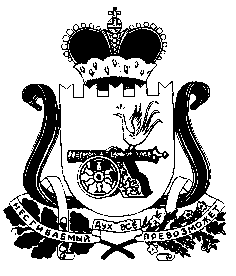 